Консультация для родителей«Игры и упражнения с детьми старшего дошкольного возрастав походе, для подготовки в поход».Детский туризм – эффективное средство гармоничного развития дошкольников. С 5-6 лет дети участвуют в экскурсиях, целевых пеших прогулках, походах, экспедициях. Организм ребенка закаляется в естественной среде. Физическая и морально-волевая подготовка помогает детям лучше адаптироваться к конкретным социальным условиям, в разных жизненных ситуациях вести себя более взвешенно, спокойно и уверенно, опираясь на свой личный опыт, полученный в походной жизни, которая приучает не бояться трудностей, позволяет выполнять разные социальные роли. Общение с людьми разных возрастов способствует приобретению детьми коммуникативных навыков. Дети старшего дошкольного возраста очень, любопытны, пытливы. Их познавательный интерес велик, как и желание учиться новому, быть рядом со взрослым. Важно не упустить этот период, заложить основы здорового образа жизни и нравственных начал. Для непродолжительных прогулок не нужно много инвентаря, но обязательно приобретение небольшого рюкзачка, кружки-термоса и маленького коврика-каремата. Наиболее полезны и интересны туристские прогулки и походы будут с совместными играми.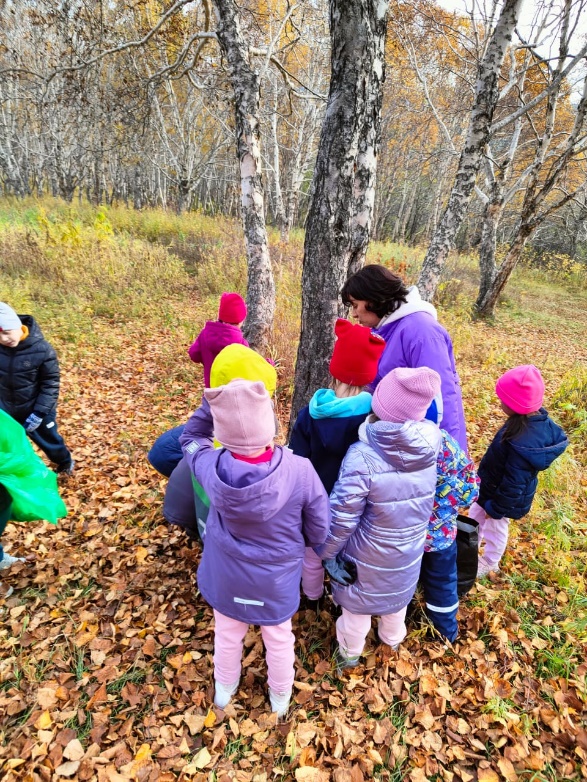 Игра-упражнение «Собери рюкзак». Цель: формировать умение правильно укладывать вещи и предметы для похода.Материалы: бутылка кока колы, фляжка с водой, контейнер для еды, гигиенические салфетки, перчатки, теплые носки, банка варенья, большая игрушка-машина, коврик-каремат, пакеты для мусора, керамическая посуда, пластмассовая посуда, веник, фонарик, компас.Задание: отобрать вещи, которые необходимы в походе, сложить в рюкзак практично и вместимо, для удобства нести на спине. Рекомендации по укладке рюкзака: на дно уложить вещи, которые не скоро понадобятся;ближе к задней стенке укладывать мягкие вещи;в карманы – мелкие предметы, фляжка с водой, салфетки;сверху – вещи, которыми чаще пользуются.Игра на природе «Меткий стрелок»Задача: развитие меткости, ловкости.Задание: с помощью камешков (зимой – снежных комочков) попасть в выбранный объект. Игра «Береза выручай!»Задача: развитие быстроты, силы, выносливостиЗадание: один – ловишка, остальные – убегающие, которые бегут вперед, если добежал до первой березы и обхватил березу, ловишка не застукал.Игра «Что такое?»                                            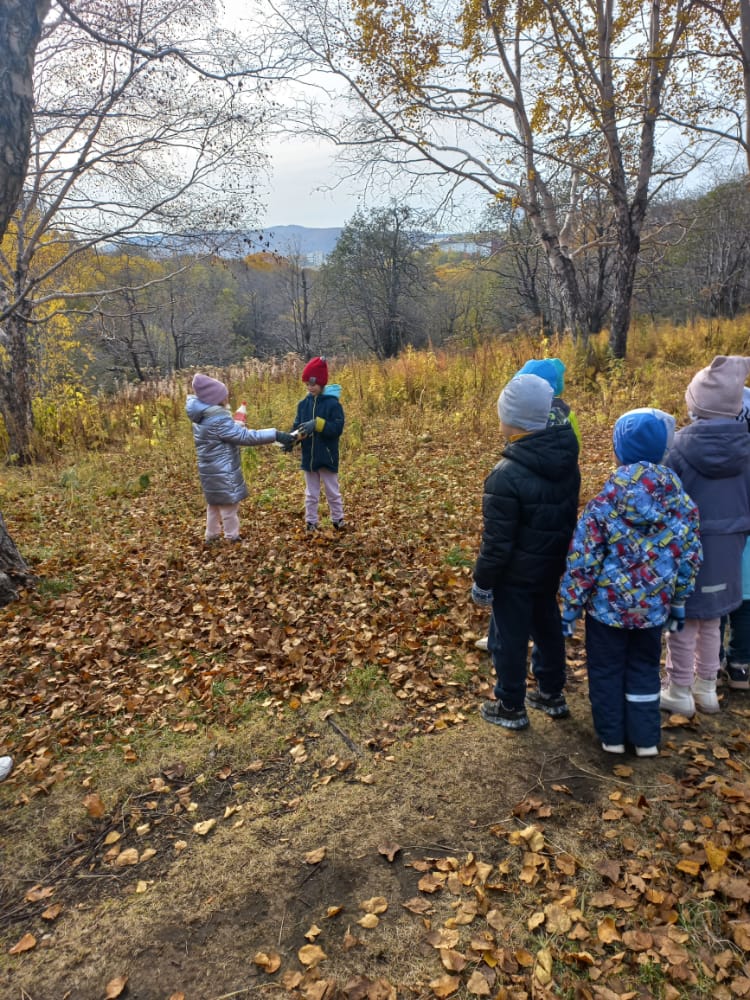 Задача: Развивать знания детей по окружающему миру.Задание: Называть увиденный объект и его свойство (небо-голубое, веточка тонкая) по одному слово по цепочке.Сбор природного материала для дальнейшего применения в виде поделок, оформления дома: развивает воображение, фантазию, прививает любовь к природе, родному краю, развивает интерес к походам.Игра «Придумай и выполни».Задача: развивает воображение, фантазию, физическую активность, прививает любовь к природе, родному краю, развивает интерес к походам.Задание: придумать посильное себе задание с действие для выполнения следующим участником (Спрячься за …, выложи из камней, шишек, снежков…) Список литературы.Бочарова Н.И. Туристские прогулки в детском саду. – М.: АРКТИ, 2004. – 116с.Туризм в детском саду; под ред. Кузнецовой С.В, - Москва: Обруч, 2013. – 208с. Кручинина О.В. Взаимодействие ДОУ и семьи в организации туристских прогулок с дошкольниками. //инструктор по физической культуре, №2, 2013. С.72 - 83